Żuromin, dnia 16.03.2018 r.ZSP.321.01.2018WSZYSCY/WYKONAWCY    Dotyczy: Przetargu nieograniczonego na wykonanie zadania pn.:,, . „Przebudowa stadionu szkolnego przy Zespole Szkół Ponadgimnazjalnych im. Jana Pawła II w Żurominie”.   Zgodnie z art.38 ust.2 ustawy z dnia 29 stycznia 2004 r. Prawo zamówień publicznych (tj. Dz.U. z 2017r. poz.1579 ze zm.),w związku ze złożonym  zapytaniem do treści specyfikacji istotnych warunków zamówienia  w imieniu Zamawiającego udzielam następujących wyjaśnień:Poniżej wnioski i pytania dotyczące ww. postępowania.Pyt. 1Projekt przewiduje układ warstw dla bieżni: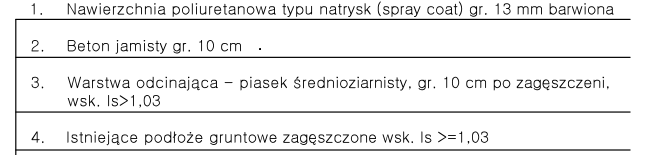 Jako doświadczony wykonawca obiektów sportowych i nawierzchni pu informujemy, że przyjęte rozwiązanie jest niefortunne. Przyjęta podbudowa ma 2 wady:Po pierwsze brak warstwy kruszywa łamanego min. 15 cm pod betonem jamistym. Beton jamisty ułożony bez warstwy kruszywa łamanego jest niestabilny. Beton jamisty jest przepuszczalny dla wody dlatego dla zapewnienia stabilności i trwałości konieczne jest zastosowanie pod betonem jamistym warstwy kruszyw łamanych o gr. min. 15 cm.Po drugie sam beton jamisty jest rozwiązaniem nienajlepszym. Jest on co prawda stosowany w Polsce od wielu lat jednak nie jest to profesjonalne rozwiązanie dlatego nie stosuje się go w krajach doświadczonych w budowę obiektów sportowych z nawierzchniami pu.Informujemy, że jedynym pewnym systemem podbudowy przepuszczalnej dla wody:- piasek min. 10 cm- kruszywa łamane min. 15 cm- warstwa stabilizująca typu ET (mieszanina kruszywa kwarcowego, granulatu gumowego i lepiszcza pu)- nawierzchnia puTakie rozwiązanie jest bardzo powszechne w całej Europie w tym w Polsce.Informujemy, że warstwa stabilizująca typu ET jest zdecydowanie lepszym rozwiązaniem niż beton jamisty, szczególnie w Polsce gdzie w okresie zimowym często występują przymrozki przygruntowe. Beton jamisty jest sztywny i w przypadku zamarznięcia wody w jego strukturze może powodować pęknięcia struktury betonu natomiast warstwa stabilizująca jest elastyczna i odporna na niskie temperatury nawet przy srogich zimach.W związku z powyższym proponujemy zmianę podbudowy na:- piasek min. 10 cm- kruszywa łamane min. 15 cm- warstwa stabilizująca typu ET (mieszanina kruszywa kwarcowego, granulatu gumowego i lepiszcza pu)- nawierzchnia puOdpowiedź:Podbudowę należy wykonać zgodnie z projektem budowlanym. Pyt. 2Projekt podaje grubość wierzchniej warstwy użytkowej nawierzchni pu – 2-3 mm - czyli niezgodnie z technologią nawierzchni pu typu NATRYSK.Grubość > 2 mm jest niezgodna z przyjętym jedynym wzorcem technologicznym nawierzchni pu typu NATRYSK bez względu na producenta.Informujemy, że jedyny model nawierzchni typu NATRSYK (bez względu na producenta) przewiduje zawsze, że wierzchnia warstwa ma zawsze ok. 2 mm – tak jest przyjęte na całym świecie.Informujemy, że górna warstwa nie może mieć większej grubości niż ok. 2 mm ponieważ składa się mieszaniny systemu pu i granulatu EPDM fr. 0.5-1.5 mm i wg przyjętej technologii do jej wykonania zużywa się materiał w ilości max do 2 kg/m2 (dwukrotny natrysk), co daje ok. 2 mm grubości warstwy. Wykonanie natrysku o większej grubości niż ok. 2 mm spowoduje zalanie dolnej warstwy, czego następstwem będzie zanik przepuszczalności dla wody, który stanowi podstawową funkcję tej nawierzchni.Nie ma technologicznych możliwości zwiększania grubości warstwy natrysku przy zachowaniu przepuszczalności dla wody.Zamawiający wymagając od wykonawcy wykonanie natrysku o grubości >2 mm zmusza go do wykonania robót niezgodnie z technologią.Zwiększenie grubości warstwy natrysku może powodować iluzoryczne wrażenie podniesienia trwałości nawierzchni lecz w przypadku tego rodzaju nawierzchni nie jest to możliwe bez negatywnych konsekwencji dla przepuszczalności dla wody.W ostatnim czasie w Polsce pojawiają się projekty z niewłaściwą grubością warstwy natrysku >2 mm – dowodzi to jedynie braku odpowiedniego przygotowania osób odpowiedzialnych za projekty nawierzchni pu typu NATRYSK.W związku z powyższym wnosimy o niezbędną stosowną korektę grubości wierzchniej (użytkowej) nawierzchni pu typu NATRYSK na zgodną z technologią tj. ok. 2 mm.Zaznaczamy, że nie chodzi o to aby Zamawiający obniżył jakość nawierzchni poprzez zmniejszenie grubości wierzchniej warstwy nawierzchni pu tylko o to aby opisał przedmiot zamówienia zgodnie ze standardami technologicznymi.Odpowiedź:Górna warstwa barwiona nawierzchni  typu natrysk winna wynosić 2 mm  a całkowita  warstwa nawierzchni nie może być mniejsza niż 13 mm.Pyt. 3Projekt podaje wymagania dotyczące parametrów technicznych nawierzchni pu typu NATRYSK w sposób niezgodny ze standardami w branży i obowiązującą normą.Projekt podaje: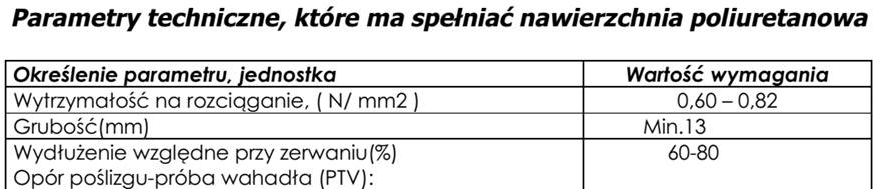 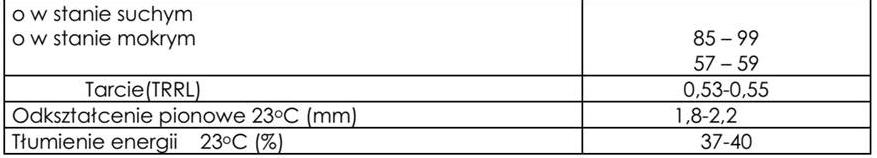 Podane w projekcie parametry techniczne są niezgodnie z normą PN-EN 14877 – obowiązująca w Unii Europejskiej norma określająca wymagania dotyczące sportowych nawierzchni pu otwartych obiektów sportowych.Poniżej przedstawiamy wymagania wg aktualnej normy PN-EN 14877:2014 dla nawierzchni pu.Powyższe dowodzi, że wymagane przez Zamawiającego parametry są niezgodne z aktualną normą PN-EN 14877:2014, na która projekt się powołuje.Projekt manipuluje parametrami i podaje inne parametry niż określa to aktualna norma dla tego typu nawierzchni – projekt podaje parametry w oparciu o starą nomenklaturę ITB, która była stosowana przy rekomendacjach technicznych ITB, która już nie jest stosowana i nie jest kompatybilna z wytycznymi aktualnej normy PN-EN 14877:2014 (wg której badania wykonuje aktualnie również ITB).Informujemy, że aktualnie jedynym dokumentem dopuszczającym do stosowania nawierzchni pu na terenie UE jest potwierdzenie zgodności z normą PN-EN 14877:2014, wydane przez niezależną instytucję do tego upoważnioną.Dla nawierzchni lekkoatletycznych IAAF określił również wymagania.Poniżej przedstawiamy wymagania IAAF (International Association of Athletics Federations - pol. Międzynarodowe Stowarzyszenie Federacji Lekkoatletycznych – jedyna na świecie jednostka upoważniona do standaryzacji i certyfikacji nawierzchni lekkoatletycznych), których spełnienie skutkuje wydaniem certyfikatu IAAF PRODUCT CERTIFICATE (certyfikat IAAF dla nawierzchni):Powyższe dowodzi, że wprowadzone przez Zamawiającego wymagania dotyczące parametrów są niezgodne z wytycznymi IAAF.Informujemy, że jeśli wg wyników badań (przeprowadzonych przez licencjonowane przez IAAF laboratorium) będą spełnione wg ww. tabeli wymagania to nawierzchnia otrzymuje certyfikat IAAF (Product Certificate), który jako jedyny uprawnia do stosowania nawierzchni na każdym stadionie lekkoatletycznym na całym świecie - kuriozum projektu polega na tym, że nie w m. Żuromin.Określenie wymagań dotyczących zamawianych produktów musi odnosić się do obiektywnie istniejących norm, do których mogą się stosować wszyscy producenci systemów nawierzchni pu. Informujemy, że nie wykonuje się na nawierzchnie sportowe (w tym nawierzchnie pu) aprobat i rekomendacji technicznych ITB tylko badania na zgodność z norma PN-EN 14877:2014, dlatego wymaganie aprobaty lub rekomendacji technicznej ITB jest bezpodstawne. Wynika to z tego, że nawierzchnie sportowe (w tym pu) nie były sklasyfikowane jako wyroby budowlane, na które jedynie były wydawane aprobaty lub rekomendacje techniczne ITB.Jakiś czas temu można było wykonywać rekomendacje techniczne ITB dobrowolnie.Jeśli nawet kiedyś jakaś nawierzchnia miała wykonaną aprobatę lub rekomendację techniczną ITB to nie może to być podstawa o określania wymagań dla przedmiotu zamówienia publicznego w sposób niezgodnych z aktualną normą.Określenie wymagań dotyczących zamawianych produktów musi odnosić się do obiektywnie istniejących norm, do których mogą się stosować wszyscy producenci systemów nawierzchni pu. Kuriozalnym jest stan rzeczy kiedy nawierzchnia pu typu zamawianego czyli typu NATRYSK spełniająca wymagania normy PN-EN 14877:2014 akceptowana we wszystkich krajach Unii Europejskiej i na świecie, nie mogłaby być zastosowana w m. Opole tylko z powodu określenia wymagań przez Zamawiającego niezgodnie z obowiązującą w Unii Europejskiej normą.W związku z powyższym wnosimy o stosowną korektę i dopuszczenie nawierzchni poliuretanowych zamawianego typu (typu NATRYSK), posiadających parametry zgodne z normą PN-EN 14877:2014 pod warunkiem posiadania:- Wyniki badań na zgodność z normą PN-EN 14877:2014 (obowiązujące parametry nawierzchni pu)- Wyniki badań na zgodność z normą DIN 18035-6:2014 (bezpieczeństwo ekologiczne – zawartość substancji chemicznych)- Certyfikat IAAF (Product Certificate)- Wyników badań WWA- Atest higieniczny PZH- Karta techniczna potwierdzona przez producenta- Autoryzacja producenta nawierzchni poliuretanowej, wystawiona dla wykonawcy na realizowaną inwestycję wraz z potwierdzeniem gwarancji udzielonej przez producenta na tą nawierzchnię.Zaznaczamy, że nie chodzi o to aby Zamawiający obniżył jakość zamawianej nawierzchni pu tylko o to aby opisał wymagania dotyczące nawierzchni w sposób zgodny z obowiązującą w Unii Europejskiej normą PN-EN 14877:2014 i standardami w branży.Wyprzedzając ewentualne stanowisko Zamawiającego, że podane w projekcie wymagania są minimalne informujemy, że takie założenie jest błędne ponieważ wymagania musza się odnosić do aktualnej normy dla nawierzchni pu a Zamawiający nie może stawiać się w roli decydenta ponad normą i wprowadzać innych niezgodną z nią wymagań.Odpowiedź:Zamawiający dopuści do zastosowania nawierzchnię spełniającą następujące parametryZestawienie parametrów dla nawierzchni typu natrysk  Pyt. 4Proszę o potwierdzenie, że za termin zakończenia robót budowlanych uznaje się datę pisemnego zgłoszenia wykonawcy Zamawiającemu zakończenia robót.Odpowiedź:Odpowiedź:Przez termin wykonania przedmiotu umowy rozumie się datę podpisania protokołu końcowego odbioru robót i uzyskanie pozwolenia na użytkowanie obiektu. Pyt. 5Proszę o potwierdzenie, że Zamawiający udostępnił całą dokumentację projektową, techniczną niezbędną do wykonania przedmiotu zamówienia oraz że dokumentacja ta jest kompletna i odzwierciedla stan faktyczny w zakresie warunków realizacji zamówienia, zaś brak jakichkolwiek dokumentów istotnych dla oceny warunków realizacji Inwestycji nie obciąża Wykonawcy.Odpowiedź:Zamawiający potwierdza, że udostępnił całą dokumentację projektową niezbędną do wykonania przedmiotu zamówienia. Pyt. 6Proszę o potwierdzenie, że Zamawiający dysponuje wszelkimi wymaganymi prawem decyzjami administracyjnymi oraz uzgodnieniami niezbędnymi w celu wykonania zamówienia, które zachowują ważność na okres zgodny z wymaganym terminem realizacji, a skutki ewentualnych braków w tym zakresie nie obciążają Wykonawcy.Odpowiedź:Zamawiający potwierdza, że dysponuje wszelkimi wymaganymi prawem decyzjami administracyjnymi oraz uzgodnieniami niezbędnymi w celu wykonania zamówienia, które zachowują ważność na okres zgodny z wymaganym terminem realizacji a skutki ewentualnych braków w tym zakresie nie obciążają Wykonawcy. Pyt. 7W związku z nieuczciwymi praktykami stosowania do wierzchniej warstwy nawierzchni sportowej pu granulatów z recyklingu barwionych powierzchniowo, proszę o potwierdzenie, że Zamawiający wymaga wykonania wierzchniej warstwy nawierzchni sportowej pu zgodnie z technologią przy użyciu granulatu EPDM z pierwotnej produkcji i nie dopuszcza stosowania barwionych granulatów z recyklingu.Odpowiedź:Zamawiający wymaga wykonania wierzchniej warstwy nawierzchni sportowej pu zgodnie z technologią przy użyciu granulatu EPDM z pierwotnej produkcji i nie dopuszcza stosowania barwionych granulatów z recyklingu. Pyt.8Projekt umowy w § 3 podaje:Konieczność przedłużenia (zmiany) terminu realizacji przedmiotu zamówienia, w
przypadku: wystąpienia niesprzyjających warunków atmosferycznych rozumianych jako ciągłe:
opady deszczu dłuższych niż 7 dni kalendarzowych, występowanie niskich temperatur
uniemożliwiających realizację prac zgodnie z przyjętą technologią pow. 7 dni
kalendarzowych – o czas występowania tych zjawisk,Powyższy zapis nie przewiduje zmiany umowy w zakresie zmiany terminu zakończenia realizacji w przypadku wystąpienia warunków atmosferycznych uniemożliwiających wykonanie przedmiotu umowy zgodnie z technologią.Dotyczy to szczególnie nawierzchni pu, do instalacji której wymagane są rygorystyczne warunki atmosferyczne.Stwierdzamy, że zachodzi niebezpieczeństwo, że jeśli wystąpią warunki atmosferyczne np. opady atmosferyczne, nieodpowiednia wilgotność powietrza, nieodpowiednia temperatura powietrza, nieodpowiednia temperatura podłoża, mokre podłoże (nie wpisujące się w ograniczenia projektu umowy tj. ww. cytowane) które wg technologii zamawianych robót uniemożliwiają ich wykonywanie to wykonawca nie będzie miał możliwości zmiany terminu wykonania robót – taka sytuacja jest niedopuszczalna gdyż jest wyjątkowo krzywdząca dla wykonawcy.Należy obiektywnie stwierdzić, że warunki atmosferyczne są zmienne i niezależne do wykonawcy i wykonawca nie może ponosić odpowiedzialności za brak możliwości wykonywania robót zgodnie z technologią, co powoduje wydłużenie terminu wykonania robót.Wystarczy, że będą występować warunki atmosferyczne uniemożliwiające prowadzenie robót zgodnie z technologią a nie będą one takie jak wymienia projekt umowy to Wykonawca nie będzie mógł wydłużyć terminu realizacji – taki zapis powoduje, że wykonawca ma odpowiadać za czynniki od niego obiektywnie niezależne.Konieczne jest takie opisanie warunków obiektywnie niezależnych od wykonawcy aby nie powodowały dla niego niekorzystnej sytuacji. Powyższe jest niezbędne dla zapewnienia wykonawcy możliwości zmiany terminu wykonania robót w przypadku ww. okoliczności, sytuacji od niego obiektywnie niezależnych.W związku z powyższym wnosimy o korektę ww. cytowanego punktu umowy na:wystąpienia warunków atmosferycznych uniemożliwiających wykonywanie robót zgodnie z technologią – fakt ten musi zostać zgłoszony Zamawiającemu i zostać potwierdzony przez inspektora nadzoru w dzienniku budowy.Odpowiedź:Wyjaśnienie w §6 poprawionej umowy.Wyjaśnienie:Odp: Pkt. 5.2.1 było od litery a do lit. h SIWZ:Było: Po wykonaniu obiektu Wykonawca musi przedstawić Zamawiającemu następujące dokumenty:a)Aktualny Certyfikat produktowy  IAAF dla oferowanej nawierzchni.b)kompletne wyniki badań parametrów położonej nawierzchni, w oryginale,  przeprowadzonych przez jedno z laboratoriów akredytowanych przez IAAF lub przez polski instytut naukowy albo laboratorium, ujęte w corocznie ogłaszanym przez PZLA wykazie jednostek rekomendowanych do przeprowadzenia tego typu badań, potwierdzające prawidłowość położenia nawierzchni przez wykonawcę i zgodność parametrów technicznych położonej nawierzchni z parametrami określonymi w certyfikacie IAAF dla danej nawierzchni (Product Certificate) oraz z parametrami określonym w projekcie architektoniczno-budowlanym,c)Atest Państwowego Zakładu Higieny lub równoważnej instytucji z państwa członkowskiego Unii Europejskiej/EFTA.d)Karta techniczna nawierzchni potwierdzona przez producenta systemu.e)Autoryzację producenta nawierzchni wystawiona w oryginale dla wykonawcy na realizowaną inwestycje wraz z potwierdzeniem gwarancji udzielonej przez producenta na tę nawierzchnie. f)Aktualne badania na zgodność z normą PN-EN 14877-2014-02.g)Badania ekologiczne na zgodność z DIN V18 035-6 wydane przez Akredytowane laboratorium.h)Próbka oferowanej nawierzchni o wymiarach min. 10x10  cm z oznaczeniem producenta i typu oferowanego produktu.Powinno być:  Otrzymuje brzmieniePo wykonaniu obiektu Wykonawca musi przedstawić Zamawiającemu następujące dokumenty:a)Aktualny Certyfikat   IAAF ,,Product Certificate” dla oferowanej nawierzchni o wymaganej      grubości na bieżnię.b)Badania na zgodność z normą PN-EN 14877:2014-02 ( lub rekomendację  techniczną  Instytutu Techniki Budowlanej lub wyniki badań specjalistycznego laboratorium akredytowanego przez  IAAF, potwierdzające parametry oferowanej nawierzchni).c)Atest Państwowego Zakładu Higieny lub równoważnej instytucji z państwa członkowskiego    Unii Europejskiej/EFTA.d)Autoryzacja producenta oferowanej nawierzchni sportowej  wydana wykonawcy i dotycząca    przedmiotowego zadania wraz z potwierdzeniem  gwarancji.e)Karta techniczna  oferowanego systemu zawierająca opis technologii wykonania wraz z     podaniem norm zużycia komponentów oraz pokazująca parametry oferowanej nawierzchni.f)Próbka oferowanej nawierzchni o wymiarach min. 10x10  cm z oznaczeniem producenta i    typu oferowanego produktu.g)Badania ekologiczne na zgodność z DIN V18 035-6 wydane przez Akredytowane     laboratorium.Załącznik do SIWZ tj. Umowa otrzymuje nowe brzmienie:Załącznik nr ….. do SIWZUMOWA NR ………………….zawarta w dniu ………………… r. w Żurominie pomiędzy:Powiatem Żuromińskim z siedzibą w Żurominie 09-300, przy ul. Plac Józefa Piłsudskiego 4, NIP: 511 02 90 993, reprezentowanym przez Zarząd Powiatu Żuromińskiego, w którego imieniu działa upoważniony Uchwałą Zarządu Powiatu Żuromińskiego Nr 564/2017 z dnia 9 października 2017 r.  Pan Wojciech Smoliński – Dyrektor Zespół Szkół Ponadgimnazjalnych im. Jana Pawła II w Żurominie, z siedzibą przy ul. Lidzbarskiej 27, 09-300 Żuromin, przy udziale Pani Bożeny Kosińskiej – Głównej księgowej:zwanym dalej ,,Zamawiającym”, a firmą ………………………………………………………………………………………reprezentowaną przez:1. ………………..zwaną dalej ,,Wykonawcą” o następującej treści:   W wyniku przeprowadzonego postępowania o udzielenie zamówienia publicznego w trybie przetargu nieograniczonego, zgodnie z ustawą z dnia 29 stycznia 2004 r. Prawo zamówień publicznych (t.j. Dz. U. 2017 poz.1579 ze. zm.), została zawarta umowa o następującej treści:§ 1Przedmiot umowyPrzedmiotem zamówienia jest wykonanie zadania inwestycyjnego pn. „Przebudowa stadionu szkolnego przy Zespole Szkół Ponadgimnazjalnych im. Jana Pawła II w Żurominie”.Szczegółowy zakres poszczególnych zadań został opisany w dokumentacjach projektowych oraz specyfikacji istotnych warunków zamówienia stanowiących załączniki do niniejszej umowy.Roboty muszą być wykonane na ustalonych niniejszą umową warunkach oraz zgodnie z obowiązującymi przepisami i normami, zasadami wiedzy technicznej i sztuki budowlanej:obowiązującymi przepisami i normami dotyczącymi przedmiotu umowy;przepisami BHP i p. poż;przepisami dotyczącymi ochrony środowiska oraz zagospodarowania odpadów powstałych podczas realizacji robót;Wykonawca wykona przedmiot umowy z własnych materiałów, dobrej jakości, nowych oraz wolnych od wad, odpowiadając za ich jakość i ilość. Wszelkie wbudowane materiały muszą posiadać stosowne deklaracje zgodności, certyfikaty, aprobaty i atesty (decyzje) jednostek certyfikujących lub być zgodne z Polskimi Normami przenoszącymi europejskie normy zharmonizowane.§ 2Obowiązki ZamawiającegoDo obowiązków Zamawiającego należy:protokolarne przekazanie Wykonawcy terenu budowy w terminie do 7 dni licząc od dnia podpisania umowy,przekazanie dokumentacji projektowej i specyfikacji technicznej wykonania i odbioru robót budowlanych ( w 1 egzemplarzu), określających przedmiot umowy w ramach zamówienia oraz pozwolenie na budowę,zapewnienie nadzoru inwestorskiego przez cały czas realizacji przedmiotu umowy określonego w § 1 umowy,udział przy odbiorach przedmiotu Umowy na zasadach określonych w  niniejszej umowie,zapłata wynagrodzenia za wykonane i odebrane prace.Zamawiający nie zapewnia Wykonawcy terenu pod zaplecze budowy oraz terenu na składowanie materiałów.Zamawiający nie ponosi odpowiedzialności za mienie Wykonawcy zgromadzone na terenie budowy.§ 3Personel ZamawiającegoNa terenie budowy w zakresie wykonywanych w ramach przedmiotu umowy robót budowlanych Zamawiającego reprezentuje inspektor nadzoru budowy [Przedstawiciel Zamawiającego] spełniający wymagania określone przepisami prawa, w tym posiadający uprawnienia budowlane do wykonywania tej funkcji.Przedstawiciel Zamawiającego w szczególności:pełni nadzór nad realizacją wykonania umowy w zakresie opisanym w §1,w uzasadnionych przypadkach może on polecić Wykonawcy wstrzymanie lub opóźnienie rozpoczęcia jakichkolwiek czynności w ramach realizowanych robót.Wykonawca  zobowiązany  jest  wykonywać  wszystkie   polecenia Przedstawiciela Zamawiającego wydawane zgodnie z przepisami prawa i postanowieniami umowy.Zmiana osoby/osób, o której mowa w § 4 ust. 1 dokonywana jest w formie powiadomienia Wykonawcy - wymagającego dla jego skuteczności zachowania formy pisemnej.§ 4Obowiązki WykonawcyDo obowiązków Wykonawcy należy:Prowadzenie dziennika budowy,wykonanie i montaż tablicy informacyjnej związanej z dofinansowaniem zadania wg wzoru zamieszczonego na stronie internetowej Ministerstwa Sportu i Turystyki www.msit.gov.pl w zakładce „Infrastruktura”przejęcie terenu budowy od zamawiającego, po przekazaniu terenu budowy Wykonawca ponosi pełną odpowiedzialność za przekazany teren budowy;zabezpieczenie terenu robót, dbanie o porządek na terenie robót oraz utrzymywanie terenu robót w należytym stanie i porządku oraz w stanie wolnym od przeszkód komunikacyjnych na własny koszt;zabezpieczenie na własny koszt instalacji, urządzeń, obiektów i mienia na terenie budowy i w jej bezpośrednim otoczeniu, przed ich zniszczeniem lub uszkodzeniem w trakcie wykonywania robót;ponoszenia pełnej odpowiedzialności za stosowanie i bezpieczeństwo wszelkich działań prowadzonych na terenie robót i poza nim, a związanych z wykonaniem przedmiotu umowy;ponoszenia pełnej odpowiedzialności za szkody oraz następstwa nieszczęśliwych wypadków pracowników i osób trzecich, powstałe w związku z prowadzonymi robotami, w tym także ruchem pojazdów i maszyn budowlanychponoszenie wyłącznej odpowiedzialności za wszelkie szkody będące następstwem niewykonania lub nienależytego wykonania przedmiotu umowy, które to szkody Wykonawca zobowiązuje się pokryć w pełnej wysokości;przestrzeganie obowiązujących przepisów w zakresie BHP, ppoż. i ochrony środowiska;prowadzenie robót w systemie wielozmianowym, jeżeli będzie to niezbędne dla zachowania terminu wykonania robót;zapewnienie specjalistycznego kierownictwa do prowadzenia budowy;zapewnienie pełnej obsługi geodezyjnej przy realizacji przedmiotu umowy na koszt Wykonawcy;wykonanie przedmiotu umowy zgodnie z przepisami prawa budowlanego, projektami budowlanymi, zasadami wiedzy technicznej i sztuki budowlanej, warunkami technicznymi, Polskimi Normami przenoszącymi normy europejskie lub normy innych państw członkowskich EOG;przedstawienie Przedstawicielowi Zamawiającego do zatwierdzenia wniosków materiałowych obejmujących materiały i urządzenia przewidziane do realizacji zadania przed planowanym ich wbudowaniem;stosowanie, po pisemnej akceptacji Przedstawiciela Zamawiającego, wyłącznie materiałów i urządzeń posiadających odpowiednie dopuszczenia do stosowania w budownictwie i zapewniających sprawność eksploatacyjną wykonanego przedmiotu umowy;wykonania przedmiotu umowy z materiałów odpowiadających wymaganiom określonym w art. 10 ustawy z dnia 7 lipca 1994 r. Prawo budowlane (tekst jednolity Dz. U. z 2013r., poz. 1409 z późniejszymi zmianami), okazania, na każde żądanie Przedstawiciela Zamawiającego lub Zamawiającego, dokumentów potwierdzających, że wyroby te zostały wprowadzone do obrotu zgodnie z odrębnymi przepisami;dostarczanie niezbędnych dokumentów potwierdzających parametry techniczne oraz wymagane normy stosowanych materiałów i urządzeń w tym np. wyników oraz protokołów badań, sprawozdań i prób dotyczących realizowanego przedmiotu niniejszej Umowy;usunięcie wszelkich wad i usterek stwierdzonych przez zamawiającego i Przedstawiciela Zamawiającego w trakcie trwania robót w terminie wyznaczonym przez Zamawiającego;niezwłoczne informowanie Zamawiającego oraz Przedstawiciela Zamawiającego o problemach technicznych lub okolicznościach, które mogą wpłynąć na jakość robót lub termin zakończenia robót;uporządkowanie terenu budowy po zakończeniu robót, zaplecza budowy, jak również terenów sąsiadujących zajętych lub użytkowanych przez Wykonawcę w tym dokonania na własny koszt renowacji zniszczonych lub uszkodzonych w wyniku prowadzonych prac obiektów, fragmentów terenu dróg, nawierzchni, instalacji lub innych elementów;kompletowania w trakcie realizacji robót, stanowiących przedmiot niniejszej umowy, wszelkiej dokumentacji zgodnie z przepisami prawa budowlanego oraz przygotowanie do odbioru końcowego kompletu protokołów jak i kompletu dokumentów potrzebnych do zawiadomienia o zakończeniu budowy oraz złożeniu przez Zamawiającego wniosku o pozwolenie na użytkowanie;uzupełnianie dokumentów/wyjaśnienia zapisów na żądanie organu wydającego pozwolenie na użytkowanie oraz uczestniczenie w kontrolach związanych z zakończeniem budowy oraz wydaniem pozwolenia na użytkowanie;wykonania inwentaryzacji powykonawczej przedmiotu zamówienia w wersji papierowej i elektronicznej w formacie pdf, dwg,2. Po wykonaniu obiektu Wykonawca musi przedstawić Zamawiającemu następujące dokumenty:a)Aktualny Certyfikat   IAAF ,,Product Certificate” dla oferowanej nawierzchni o wymaganej      grubości na bieżnię.b)Badania na zgodność z normą PN-EN 14877:2014-02 ( lub rekomendację  techniczną  Instytutu Techniki Budowlanej lub wyniki badań specjalistycznego laboratorium akredytowanego przez  IAAF, potwierdzające parametry oferowanej nawierzchni).c)Atest Państwowego Zakładu Higieny lub równoważnej instytucji z państwa członkowskiego    Unii Europejskiej/EFTA.d)Autoryzacja producenta oferowanej nawierzchni sportowej  wydana wykonawcy i dotycząca    przedmiotowego zadania wraz z potwierdzeniem  gwarancji.e)Karta techniczna  oferowanego systemu zawierająca opis technologii wykonania wraz z     podaniem norm zużycia komponentów oraz pokazująca parametry oferowanej nawierzchni.f)Próbka oferowanej nawierzchni o wymiarach min. 10x10  cm z oznaczeniem producenta i    typu oferowanego produktu.g)Badania ekologiczne na zgodność z DIN V18 035-6 wydane przez Akredytowane     laboratorium.3.Po zakończeniu robót, dokonaniu wpisu w dzienniku budowy przez kierownika budowy i potwierdzeniu gotowości odbioru przez inspektora nadzoru Wykonawca zawiadomi Zamawiającego o gotowości odbioru. Do pisemnego zgłoszenia Wykonawca załącza kopię: a) wpisów w dzienniku budowy o zakończeniu robót budowlanych wraz z potwierdzeniem tego faktu przez inspektora nadzoru, b) kopię uzyskanego pozwolenia na użytkowanie.4.Zamawiający wyznaczy datę rozpoczęcia  czynności odbioru końcowego robót stanowiących przedmiot umowy w ciągu 7 dni od daty otrzymania zawiadomienia Wykonawcy o gotowości odbioru robót. 5.Protokół odbioru końcowego sporządzi Zamawiający przy udziale Wykonawcy w dniu zakończenia odbioru. Protokół podpisują obie strony.6.Wykonawca  przed zgłoszeniem robót do odbioru końcowego musi na własny koszt dokonać  niezbędnych pomiarów i badań jakości zastosowanych materiałów przez uprawnione do tego jednostki.§5Zagrożenia stanowiące ryzyko WykonawcyOd daty protokolarnego przekazania placu budowy, aż do chwili dokonania odbioru końcowego bez uwag Wykonawca ponosi odpowiedzialność na zasadach ogólnych za wszelkie szkody wynikłe na tym terenie, w tym za szkody będące następstwem zachowania jego podwykonawców i innych osób, którymi posłużył się realizując umowę.§ 6Zmiany postanowień zawartej umowy. Zamawiający przewiduje istotne zmiany postanowień zawartej umowy w stosunku do treści oferty, na podstawie której dokonano wyboru wykonawcy pod następującymi warunkami:1.Konieczność przedłużenia (zmiany) terminu realizacji przedmiotu zamówienia, w przypadku:1) działania siły wyższej, co oznacza zewnętrze zdarzenie nagłe, nieprzewidywalne i niezależne od woli stron umowy, które nastąpiło po zawarciu umowy, uniemożliwiające wykonanie umowy w całości lub części, na stałe lub pewien czas, któremu nie można zapobiec ani przeciwdziałać przy zachowaniu należytej staranności stron umowy; za przejawy siły wyższej strony uznają w szczególności:- klęski żywiołowe, w tym trzęsienia ziemi, huragan, powódź i inne nadzwyczajne zjawiska atmosferyczne, - akty władzy państwowej, w tym stan wojenny, stan wyjątkowy, itd.,- działania wojenne, akty sabotażu, akty terrorystyczne i inne podobne wydarzenia zagrażające porządkowi publicznemu,- strajki powszechne lub inne niepokoje społeczne,2)wystąpienia niesprzyjających warunków atmosferycznych:a) rozumianych jako ciągłe opady deszczu dłuższych niż 7 dni kalendarzowych, występowanie niskich temperatur uniemożliwiających realizację prac zgodnie z przyjętą technologią pow. 7 dni kalendarzowych – o czas występowania tych zjawisk, b)uniemożliwiających wykonywanie robót zgodnie z technologią – o czas występowania tych zjawisk,3) decyzji służb konserwatorskich lub nadzoru budowlanego oraz innych instytucji, których decyzje mają wpływ na zatrzymanie prac – o czas na jaki prace zostały zatrzymane,4) z powodu istotnych braków lub błędów dokumentacji projektowej, również tych polegających na niezgodności dokumentacji z przepisami prawa – o czas niezbędny na dokonanie stosownych zmian w dokumentacji,5) wystąpienia dodatkowych robót w rozumieniu ustawy prawo zamówień publicznych, niezbędnych do prawidłowego wykonania realizowanego zamówienia podstawowego, gdyby ich wykonanie spowodowało znaczne opóźnienie realizacji przedmiotu umowy – o czas niezbędny do wykonania tych robót,6) nadzwyczajnych zdarzeń gospodarczych niezależnych od Zamawiającego, których Zamawiający nie mógł przewidzieć w chwili zawarcia umowy, przez nadzwyczajne zdarzenia gospodarcze niezależne od Zamawiającego należy rozumieć nieprzewidziane zdarzenia gospodarcze, niemożliwe do przewidzenia i niezależne od Zamawiającego mające wpływ na budżet powiatu żuromińskiego oraz zmiany dotychczasowych lub wejścia w życie nowych przepisów prawa mających wpływ na realizację przedmiotu umowy,7) zmian będących następstwem okoliczności leżących po stronie Zamawiającego w szczególności wstrzymanie prac przez Zamawiającego – o czas na jaki wstrzymano pracę,8) wystąpienia konieczności wykonania robót zamiennych lub innych robót niezbędnych do wykonania przedmiotu umowy ze względu na zasady wiedzy technicznej, które wstrzymują lub opóźniają realizację przedmiotu umowy – o czas wykonywania tych robót,9) zastosowania innej technologii wykonania robót spowodowanej w szczególności|: niedostępnością na rynku materiałów lub urządzeń wskazanych w dokumentacji na skutek zaprzestania produkcji lub wycofania z rynku materiałów lub urządzeń, pojawieniem się na rynku materiałów lub urządzeń nowszej generacji, pojawieniem się nowszej technologii wykonania zaprojektowanych robót pozwalającej na zaoszczędzenie czasu realizacji inwestycji, jak również kosztów eksploatacji wykonanego przedmiotu umowy,10) wystąpienia odmiennych od przyjętych w dokumentacji warunków terenowych związanych z istnieniem niezinwentaryzowanych podziemnych sieci, instalacji, urządzeń lub obiektów budowlanych (bunkry, fundamenty, ściany szczelne itp.) skutkujących niemożliwością zrealizowania przedmiotu umowy przy dotychczasowych założeniach technologicznych lub materiałowych – o czas niezbędny do usunięcia tych kolizji,11) wystąpienia konieczności dostosowania prowadzonych robót do potrzeb ochrony środowiska (prowadzenie robót poza okresem występowania na terenie budowy gatunków chronionych itp.) – o czas niezbędny na dostosowanie do wymagań ochrony środowiska,12) działań organów administracji lub gestorów sieci skutkujących przekroczeniem określonych przez prawo terminów wydawania decyzji, zezwoleń, uzgodnień lub odmową wydania przez ww. podmioty wymaganych decyzji, zezwoleń, uzgodnień itp. – o czas przekroczenia,13) przedłużających się robót obcych (roboty wykonywane na terenie budowy przez podmioty nie związane z robotami ) – o czas przedłużenia się robót obcych,14) skrócenia terminu realizacji przedmiotu umowy na wniosek wykonawcy,15) przedłużającej się procedury udzielenia zamówienia publicznego na wykonanie robót budowlanych z powodu:- odmowy zawarcia umowy przez Wykonawców, którzy złożyli najkorzystniejsze oferty, - wystąpienia procedury odwoławczej w rozumieniu ustawy prawo zamówień publicznych,2. Inne zmiany:1) zawieszenie przez Zamawiającego wykonania części lub całości prac na czas trwania przeszkody w przypadku wystąpienia konieczności wykonania robót niezwiązanych bezpośrednio z przedmiotem umowy i nieprzewidywanych, których brak wykonania uniemożliwia lub utrudnia prawidłowe wykonanie przedmiotu umowy – bez zmiany wynagrodzenia,2) rezygnacja z wykonania części robót – ograniczenie zakresu robót wynikające z prowadzenia zmian istotnych lub nieistotnych w dokumentacji projektowej, VAT w dokumentacji projektowej, które wynikły w trakcie realizacji robót i były konieczne w celu prawidłowej realizacji przedmiotu umowy lub z przyczyn niezależnych od Zamawiającego wraz z obniżeniem wynagrodzenia umownego o zakres, z którego Zamawiający rezygnuje.3) wystąpienia zamówień dodatkowych w rozumieniu ustawy Prawo zamówień publicznych , niezbędnych do prawidłowego wykonania realizowanego zamówienia podstawowego , których wykonanie stało się konieczne na skutek sytuacji niemożliwej wcześniej do przewidzenia.4) zmiany przedstawicieli Zamawiającego i Wykonawcy oraz  uczestników procesu inwestycyjnego w umowie , w szczególności kierownika budowy( bez zmiany wynagrodzenia),                                                                                                                                       5) obiektywna konieczność zmian zakresu robót przeznaczonych do wykonania przez podwykonawcę lub zmiana podwykonawcy,6) skrócenie  terminu płatności wynagrodzenia należnego Wykonawcy – na wniosek  Zamawiającego   (bez zmiany wynagrodzenia),7) w przypadku obniżenia stawki podatku od towarów i usług wynagrodzenie wskazane w umowie , ulegnie stosownemu obniżeniu, z tym,   że kwota netto obliczona z uwzględnieniem obowiązującej w dacie zawarcia niniejszej umowy stawki podatku od towarów i usług nie ulegnie zmianie.                                                         8) zmiany zakresu lub sposobu wykonania zamówienia spowodowane zmianą dokumentacji projektowej lub technicznej przez projektanta i zaakceptowanej przez Zamawiającego,9) zmiana technologii wykonania robót, lub zmiana materiałów, jeżeli nowe rozwiązania będą korzystne dla Zamawiającego , przy zachowaniu niepogorszonych standardów jakościowych, z ewentualną (zależną od akceptacji Zamawiającego) zmianą wynagrodzenia,3. Konieczność zmian o których mowa w pkt. 1-2 musi być udokumentowana odpowiednimi zapisami upoważnionych przedstawicieli Wykonawcy i Zamawiającego ( np. w dzienniku budowy, protokołach). 4.Wykonawcy nie przysługuje roszczenie o wprowadzenie zmian.5.Zmiana umowy może nastąpić jedynie na piśmie pod rygorem nieważności.§ 7Wykonawca wykona przedmiot umowy, określony w § 1 umowy w terminie do dnia 31.08.2018 r.Terminem zakończenia realizacji robót objętych przedmiotem umowy jest data zgłoszenia gotowości do odbioru przez Wykonawcę pod warunkiem podpisania przez Strony protokołu końcowego odbioru robót bez wad istotnych.Do pisemnego zgłoszenia Wykonawca załącza kopię:wpisów w dzienniku budowy o zakończeniu robót budowlanych wraz z potwierdzeniem tego faktu przez inspektora nadzoru,kopię uzyskanego pozwolenia na użytkowanie.§ 8Za wykonaną robotę Zamawiający zobowiązuje się zapłacić Wykonawcy cenę umowną netto wg. kosztorysu  ofertowego w wysokości ………………………  zł  plus należny podatek VAT-…………….% tj. ……………………. zł co łącznie stanowi kwotę brutto w wysokości ……………………… zł  ( słownie: ………………………………………………)Wartość całkowita przedmiotu umowy nie będzie waloryzowana w okresie realizacji umowy.Ostateczne rozliczenie przedmiotu umowy nastąpi na podstawie faktycznie wykonanego zakresu robót potwierdzonego protokółem odbioru  przez inspektora nadzoru.Należność będzie regulowana na podstawie  faktury VAT po zakończeniu końcowym robót. Faktura powinna być wystawiona na:Nabywca: Powiat Żuromiński, Plac Józefa Piłsudskiego 4, 09-300 Żuromin; NIP: 511-02-90-993. Odbiorca/Płatnik: Zespół Szkół Ponadgimnazjalnych im. Jana Pawła II w Żurominie, z siedzibą przy ul. Lidzbarskiej 27, 09-300 Żuromin Podstawą do wystawienia faktury VAT będzie  protokół odbioru końcowego wykonanych robót.Płatność za fakturę VAT będzie dokonana przelewem z konta Zamawiającego na konto  Wykonawcy w ciągu 30 dni licząc od daty otrzymania przez Zamawiającego faktury.Wynagrodzenie określone w ust.1 może ulec zmniejszeniu w przypadku zmniejszenia przez  Zamawiającego  zakresu rzeczowego zadania inwestycyjnego.Za termin płatności uważa się dzień obciążenia rachunku Zamawiającego.Warunkiem dokonania zapłaty jest dołączenie do faktury oświadczenia Podwykonawców lub Dalszych Podwykonawców o uregulowaniu wszystkich należności wynikających z realizacji umowy o podwykonawstwo zawierające dodatkowo:informację czy należności te zostały zapłacone w umówionym terminie, a w przypadku opóźnienia płatności, wskazujące ilości dni tego opóźnienia,oświadczenie, że nie wnoszą oni do Wykonawcy żadnych roszczeń z tytułu tych umów. W przypadku zwiększenia stawki podatku od towarów i usług cena brutto wskazana  w umowie nie  ulegnie  zmianie.  W  takiej  sytuacji  Wykonawca  zobowiązany  jest  do  wystawienia  faktur zgodnie  z  ceną  brutto  podaną  w  ofercie.  Natomiast  w przypadku  obniżenia  stawki  podatku  od towarów  i  usług  wynagrodzenie  wskazane  w  ust.  1  ulegnie  stosownemu  obniżeniu,  z  tym,  że kwota netto obliczona z uwzględnieniem obowiązującej w dacie zawarcia niniejszej umowy stawki podatku od towarów i usług nie ulegnie zmianie.  Zamawiający ma prawo do potrącenia wartości naliczonych wykonawcy kar umownych z należnego wykonawcy wynagrodzenia.§ 9W przypadku niedotrzymania przez Wykonawcę terminu umowy zakończenia robót, Zamawiającemu przysługuje prawo zastosowania kar umownych za zwłokę w wysokości 0,2% wartości umowy  za każdy dzień zwłoki liczony po upływie terminu zakończenia robót ustalonego w umowie.Zamawiający zapłaci Wykonawcy odsetki ustawowe za każdy dzień zwłoki w zapłacie faktury , po upływie terminu zapłaty określonego w niniejszej umowie.Strona odstępująca od umowy jest zobowiązana do zapłaty drugiej stronie kary umownej w wysokości 20% wartości umowy, chyba że wykaże, iż odstąpienie jest następstwem okoliczności, za które odpowiedzialności nie ponosi.Z tytułu braku zapłaty wynagrodzenia należnego podwykonawcom lub dalszym podwykonawcom, wykonawca zapłaci zamawiającemu karę umowną w wysokości 2 % liczoną od części niezapłaconego wynagrodzenia umownego brutto umowy o podwykonawstwo, której brak zapłaty dotyczy.Z tytułu nieterminowej zapłaty wynagrodzenia należnego podwykonawcom lub dalszym podwykonawcom, wykonawca zapłaci zamawiającemu karę umowną w wysokości 0,2% liczoną od części niezapłaconego wynagrodzenia umownego brutto umowy o podwykonawstwo, której zapłata dotyczy za każdy dzień opóźnienia w płatności.Z tytułu nieprzedłożenia do zaakceptowania projektu umowy o podwykonawstwo, której przedmiotem są roboty budowlane, lub projektu jej zmiany, wykonawca zapłaci zamawiającemu karę umowną w wysokości 2.000 zł.Z tytułu nieprzedłożenia poświadczonej za zgodność z oryginałem kopii umowy o podwykonawstwo lub jej zmiany, wykonawca zapłaci zamawiającemu karę umowną w wysokości 2.000zł.    W przypadku braku zmiany umowy o podwykonawstwo w zakresie terminu zapłaty, wykonawca zapłaci zamawiającemu karę umowną w wysokości 1.000 zł.Wykonawca zapłaci Zamawiającemu kary umowne za niedopełnienie wymogu zatrudnienia osób wykonujących czynności objęte Przedmiotem Umowy na podstawie umowy o pracę w rozumieniu przepisów Kodeksu Pracy, w wysokości iloczynu kwoty minimalnego wynagrodzenia za pracę ustalonego na podstawie przepisów o minimalnym wynagrodzeniu za pracę  (obowiązujących w chwili stwierdzenia przez Zamawiającego niedopełnienia przez Wykonawcę wymogu zatrudnienia osób świadczących na podstawie umowy o prace w rozumieniu przepisów Kodeksu Pracy)oraz liczby miesięcy w okresie realizacji Umowy , w których nie dopełniono przedmiotowego wymogu- za każdą osobę poniżej liczby deklarowanych Pracowników  świadczących usługi na podstawie umowy o pracę wskazanej przez Wykonawcę. Niepełne miesiące będą rozliczane proporcjonalnie, przyjmując za jeden miesiąc 30 dni.W przypadku gdy szkoda spowodowana niewykonaniem obowiązku wynikającego z niniejszej umowy przekracza wysokość kar umownych, niezależnie od kar umownych strona poszkodowana może dochodzić odszkodowania na zasadach określonych w  Kodeksie Cywilnym.Wykonawca zapłaci Zamawiającemu karę umowną w wysokości 1.000,00 zł za każdorazowe nieprzedłożenie na żądanie Zamawiającego:1) wykazu osób zatrudnionych na podstawie umowy o pracę przez Wykonawcę lub podwykonawcę,2) zanonimizowanych kopii umów o pracę zawartych przez wykonawcę  i podwykonawcę.§ 10Ustala się  zabezpieczenie należytego wykonania umowy w wysokości 10% od wartości brutto umowy robót objętych zamówieniem  tj. ………………… (słownie: …………………………………………………………………………………………….).Wykonawca przed zawarciem niniejszej umowy wniesie zabezpieczenie należytego wykonania umowy robót, o których mowa w ust.1.W trakcie realizacji umowy Wykonawca może dokonać zmiany formy zabezpieczenia na jedną  lub kilka form, o których mowa w ustawie Prawo zamówień publicznych.Zabezpieczenie należytego wykonania umowy będzie zwrócone Wykonawcy w terminach i wysokościach jak niżej:a/  70% wniesionego zabezpieczenia należytego wykonania umowy zostanie zwrócone w terminie 30 dni od dnia wykonania przedmiotu umowy i uznania przez Zamawiającego za należycie wykonaneb/ Pozostała część zabezpieczenia należytego wykonania umowy tj.30% stanowić będzie zabezpieczenie roszczeń z tytułu rękojmi za wady i zostanie zwrócona nie później niż w 15 dniu po upływie rękojmi. §11Na objęte zakresem umowy roboty budowlane, zawarte w przedmiocie niniejszej umowy Wykonawca udziela Zamawiającemu na okres ………………   miesięcy gwarancji i rękojmi licząc od dnia końcowego odbioru robót(gwarancja wykonawcy) .Warunki gwarancji określa załącznik nr 1 do niniejszej umowy. Strony zgodnie uznają, iż do udzielonej gwarancji znajdują odpowiednie zastosowanie przepisy Kodeksu cywilnego o gwarancji przy sprzedaży. W razie wątpliwości przy ocenie obowiązków Wykonawcy wynikających z udzielonej przez siebie gwarancji, Wykonawca w zakresie dostarczonych urządzeń i wykonanych robót uważany będzie za sprzedawcę w rozumieniu przepisów Kodeksu cywilnego o gwarancji przy sprzedaży.Wykonawca obowiązany jest przekazać Zamawiającemu w dniu odbioru końcowego przedmiotu umowy dokument gwarancyjny w formie zgodnej ze wzorem określonym w toku postępowania przetargowego po przeprowadzeniu którego zawarto niniejszą  umowę.W przypadku zwłoki Wykonawcy w usuwaniu wad przedmiotu umowy, Wykonawca  zapłaci karę umowną w wysokości 0,2% wynagrodzenia umownego za każdy dzień zwłoki.§121. Wszelkie zmiany i uzupełnienia niniejszej umowy mogą być dokonywane wyłącznie w  formie pisemnego aneksu, podpisanego przez obie strony.2. Spory wynikające z niniejszej umowy rozstrzyga sąd właściwy za względu na siedzibę zamawiającego.3. Dopuszcza się za zgodą Zamawiającego przeniesienie wierzytelności na osobę trzecią (przelew), zgoda pod rygorem nieważności musi być ustalona w formie pisemnej.  4. Strony umowy zobowiązują się informować wzajemnie, w formie pisemnej, o wszelkich zmianach swoich adresów do doręczeń pod rygorem , że wszelkie oświadczenia woli i wiedzy składane w związku z realizacją umowy wysyłane będą na adresy Stron wskazane w niniejszej umowie ze skutkiem ich prawidłowego doręczenia.§ 13W sprawach nieuregulowanych w niniejszej umowie zastosowanie mają przepisy Kodeksu cywilnego oraz ustawy Prawo Zamówień Publicznych.W razie zaistnienia istotnej zmiany  okoliczności powodującej, że wykonanie umowy nie leży  w interesie publicznym, czego nie można było przewidzieć w chwili zawarcia umowy, lub dalsze wykonywanie umowy może zagrozić istotnemu interesowi bezpieczeństwa państwa  lub bezpieczeństwu publicznemu, Zamawiający może odstąpić od umowy w terminie 30 dni od powzięcia wiadomości o tych okolicznościach. W takim przypadku Wykonawca może żądać wyłącznie wynagrodzenia należnego z tytułu wykonania części umowy.           §14PodwykonawcyWykonawca zobowiązany jest do dostarczenia Zamawiającemu wykazu wszystkich podwykonawców którym powierzy wykonywanie robót oraz wykazu podwykonawców dostaw lub usług o wartości umowy powyżej 50 000 zł oraz zakresu tych robót, dostaw i usług ze wskazaniem, który z podwykonawców będzie je wykonywał.Wykonawca ponosi wobec Zamawiającego  pełną odpowiedzialność za roboty, które wykonuje przy pomocy podwykonawców.Jeżeli zmiana albo rezygnacja z podwykonawcy dotyczy podmiotu na którego zasoby Wykonawca powoływał się , na zasadach określonych w art.26 ust.2b ustawy Pzp, w celu wykazania spełniania warunków udziału w postepowaniu, o których mowa w art.22 ust.1 ustawy Pzp, Wykonawca jest obowiązany wykazać Zamawiającemu, iż proponowany inny podwykonawca lub wykonawca samodzielnie spełnia je w stopniu nie  mniejszym niż wymagany w trakcie postępowania o udzielenie zamówienia.      Wykonawca zobowiązany jest do przedkładania zamawiającemu projektu umowy o podwykonawstwo, której przedmiotem są roboty budowlane, a także projektu jej zmiany.   Wykonawca zobowiązany jest do przedkładania zamawiającemu poświadczonej za zgodność z oryginałem kopii zawartej umowy o podwykonawstwo, której przedmiotem są roboty budowlane i jej zmian w terminie 7 dni od dnia zawarcia umowy lub dokonania jej zmiany.Zamawiający określa 14 dniowy termin na zgłoszenie zastrzeżeń do projektu umowy o podwykonawstwo, której przedmiotem są roboty budowlane i do projektu jej zmiany lub sprzeciwu do umowy o podwykonawstwo, której przedmiotem są roboty budowlane i do jej zmian.Wykonawca zobowiązany jest do przedkładania zamawiającemu poświadczonej za zgodność z oryginałem kopii zawartych umów o podwykonawstwo, których przedmiotem są dostawy lub usługi o wartości umowy powyżej 50 000 zł   oraz ich zmian w terminie 7 dni od dnia zawarcia umowy lub dokonania jej zmiany.Termin zapłaty wynagrodzenia podwykonawcy lub dalszemu podwykonawcy nie może być dłuższy niż 21dni od dnia doręczenia wykonawcy, podwykonawcy lub dalszemu podwykonawcy faktury, potwierdzających wykonanie zleconej roboty.Podmiot, który zobowiązał się do udostępnienia zasobów zgodnie z ust.2b, odpowiada solidarnie z wykonawcą za szkodę zamawiającego powstałą wskutek nieudostępnienia tych zasobów, chyba że za nieudostępnienie zasobów nie ponosi winy.Wymagania dotyczące umowy o podwykonawstwo, której przedmiotem są roboty budowlane, których niespełnienie spowoduje zgłoszenie przez zamawiającego odpowiednio zastrzeżeń lub sprzeciwu:umowy o podwykonawstwo muszą zawierać uregulowania dotyczące odpowiedzialności podwykonawcy za wykonanie, niewykonanie lub nienależyte wykonanie analogicznie do uregulowań zawartych w umowie z wykonawcą, w szczególności odpowiedzialność z tytułu gwarancji, rękojmi i kar umownych.łączna suma  wynagrodzeń robót zleconych  przez wykonawcę z podwykonawcami za powierzony im zakres robót, nie może przekroczyć wynagrodzenia za ten zakres należny w niniejszej umowie.umowa musi przewidywać termin zapłaty wynagrodzenia nie dłuższy niż określony w ust.8§ 15Wykonawca  zobowiązany  jest  do  posiadania potwierdzoną za zgodność z oryginałem  kopie zawartej na czas obowiązywania umowy , umowę ( lub umowy) ubezpieczenia odpowiedzialności cywilnej OC Wykonawcy z tytułu prowadzonej działalności gospodarczej związanej  z przedmiotem zamówienia,  na  wartość nie mniejszą niż 1.000.000,00 zł.Wykonawca przedstawi Zamawiającemu dowody zawarcia umowy ubezpieczenia, o których mowa w ust.1 i opłacenia składek najpóźniej w dniu podpisania umowy. § 16Spory wynikające z treści niniejszej umowy będą rozstrzygane przez Sąd właściwy dla siedziby Zamawiającego.§ 17Integralnymi częściami umowy są:SIWZ,                             Oferta przetargowa.  § 18Umowę sporządzono w 3 jednobrzmiących egzemplarzach - 2 egzemplarze  dla Zamawiającego i 1 egzemplarz dla Wykonawcy.ZAMAWIAJĄCY  :                                                                     WYKONAWCA: parametrwartość wymagana wg normyPN-EN 14877:2014Wytrzymałość na rozciąganie, N/mm2 (MPa)≥ 0,4Wydłużenie podczas zerwania, %≥ 40Tarcie/opór poślizgu, stopnie PTV:- nawierzchnia sucha- nawierzchnia mokra80÷11055÷110Przepuszczalność wody, mm/godz (dotyczy tylko wersji przepuszczalnej dla wody)≥ 150Odporność na zużycie/ścieranie aparatem Tabera, g≤ 4Odporność po przyśpieszonym starzeniu:- wytrzymałość na rozciąganie, N/mm²- wydłużenie podczas zerwania, %- amortyzacja, %  - multisport  - lekkoatletyczna- odporność nawierzchni lekkoatletycznych na kolce:- wytrzymałość na rozciąganie po kolcach, N/mm²- zmniejszenie wytrzymałości, %- wydłużenie podczas zerwania po kolcach, %- zmniejszenie wydłużenia podczas zerwania, %≥ 0,4≥ 4035÷44 typ SA35÷4435÷50 typ SA35÷50≥ 0,4≤ 20≥ 40≤ 20Odporność po sztucznym starzeniu:- odporność na zużycie (ścieranie Tabera), mm- zmiana barwy, stopnie skali szarej≤ 4≥ 3Amortyzacja, %:  - multisport35÷44 typ SA35÷44Odkształcenie pionowe, mm:- multisport- lekkoatletyczna≤ 6≤ 3Zachowanie się piłki odbitej pionowo:- piłka koszykowa, m/% (w stosunku do betonu) multisport                 ≥ 0,89/≥ 85parametrwartość wymagana wg IAAFZmniejszenie siły (amortyzacja), % 35÷50Odkształcenie pionowe, mm0,6÷2,5Tarcie (współczynnik tarcia)≥ 0,5Wytrzymałość na rozciąganie, Mpa                               ≥ 0,5Wydłużenie, %≥ 40PARAMETRWartośćGrubość≥13 mmWytrzymałość na rozciąganie [MPa]≥0,4Wydłużenie przy zerwaniu [%]≥40Amortyzacja (redukcja siły) (10-40oC) [%]35-50Odkształcenie pionowe [mm]0oC0,6-2,5+23 oC0,6-2,5+40 oC0,6-2,5Ścieralność [g]≤4Tarcie- nawierzchnia sucha- nawierzchnia mokra80-110>0,5Odporność na kolce – spadek wytrzymałości i wydłużenia po kolcachNie więcej niż 20% od wartości wyjściowejStarzenie (skala szarości)≥3
Przepuszczalność wody [mm/h]≥150